UCHWAŁA  Nr II/9/10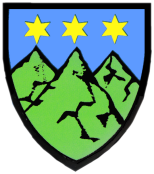 RADY MIEJSKIEJ W TORZYMIUz dnia 10 grudnia 2010r.w sprawie określenia wysokości stawek podatku od środków transportowych oraz zwolnień od podatku     	Na podstawie art. 18 ust. 2 pkt 8 i art. 40 ust. 1 ustawy z dnia 8 marca 1990 r. o samorządzie gminnym (t.j. z 2001r. Dz. U. Nr 142, poz. 1591 z późn. zm.) oraz art. 10 ust. 1 i 2 art. 12 ust 4 ustawy z dnia 12 stycznia 1991 r. o podatkach i opłatach lokalnych (t.j. z 2006 r. Dz. U. Nr 121, poz. 844 z późn. zm.), uchwala się, co następuje:§ 1. Stawki podatku od środków transportowych na terenie gminy wynoszą:          1) od samochodu ciężarowego o dopuszczalnej masie całkowitej powyżej 3,5 ton i poniżej 12 ton:a) powyżej 3,5  ton do 5,5 ton włącznie:                                                               653,-b) powyżej 5,5 ton do 7 ton włącznie:                                                                   882,-c) powyżej 7 ton do 9 ton włącznie:                                                                      936,-d) powyżej 9 ton i poniżej 12 ton:                                                                       1.337,-           2) od samochodu ciężarowego o dopuszczalnej masie całkowitej  równej lub wyższej niż 12 ton, w zależności od liczby osi, dopuszczalnej masy całkowitej pojazdu i rodzaju zawieszenia, stawki podatku określa załącznik nr 1 do uchwały.           3) od ciągnika siodłowego lub balastowego przystosowanego do używania łącznie z  naczepą lub przyczepą o dopuszczalnej masie całkowitej zespołu pojazdów od 3,5 tony i poniżej 12 ton:a) od 3,5  ton do 9 ton włącznie:                                                                         1.404,-b) powyżej 9 ton i poniżej 12 ton:                                                                        1.643,-	  1.643,-           4) od ciągnika siodłowego lub balastowego przystosowanego do używania łącznie z naczepą lub przyczepą o dopuszczalnej masie całkowitej zespołu pojazdów równej lub wyższej niż 12 ton w zależności od liczby osi, dopuszczalnej masy całkowitej pojazdu i rodzaju zawieszenia – stawki podatku określa załącznik nr 2 do uchwały.           5) od przyczepy lub naczepy, które łącznie z pojazdem silnikowym posiadają dopuszczalną masę całkowitą od 7 ton i poniżej 12 ton, z wyjątkiem związanych wyłącznie z działalnością rolniczą prowadzoną przez podatnika podatku rolnego:a) od 7 ton do 10 ton włącznie:                                                                          1.283,-b) powyżej 10 ton i poniżej 12 ton:                                                                     1.404,-           6) od przyczepy lub naczepy, które łącznie z pojazdem silnikowym posiadają dopuszczalną masę całkowitą równą lub wyższą niż 12 ton, z wyjątkiem związanych wyłącznie z działalnością rolniczą prowadzoną przez podatnika podatku rolnego w zależności od liczby osi, dopuszczalnej masy całkowitej pojazdu i rodzaju zawieszenia, stawki podatku określa załącznik nr 3 do uchwały.            7) od autobusu, w zależności od liczby miejsc do siedzenia: a) mniejszej niż 30 miejsc                                                                                  1.109,-b) równej lub wyżej niż 30 miejsc			                                                 1.860,-    	§ 2. Zwalnia się od podatku od środków transportowych środki transportowe wykorzystywane na cele ochrony przeciwpożarowej.§ 3.	Traci moc uchwała Nr  XXXI/211/09 Rady Miejskiej w Torzymiu z dnia 26 listopada 2009 r. w sprawie: określenia wysokości stawek podatku od środków transportowych oraz zwolnień od podatku.§ 4.	Wykonanie uchwały powierza się Burmistrzowi.§ 5.	Uchwała  wchodzi w  życie po upływie 14 dni od dnia ogłoszenia w Dzienniku   Urzędowym Województwa Lubuskiego a określone w niej stawki i zwolnienia obowiązują od 01 stycznia 2011r.         Przewodniczący Rady                    Zbigniew WołoncewiczZałącznik Nr 1do uchwały Nr II/9 /10Rady Miejskiej w Torzymiuz dnia 10 grudnia 2010r. Stawki podatku od środków transportowych od samochodów ciężarowych o dopuszczalnej masie całkowitej równej lub wyższej niż 12 tonZałącznik Nr 2do uchwały Nr II/9/10Rady Miejskiej w Torzymiuz dnia 10 grudnia 2010r. Stawki podatku od środków transportowych od ciągnika siodłowego lub balastowegoprzystosowanego do używania łącznie z naczepą lub przyczepą o dopuszczalnej masie całkowitej zespołu pojazdów równej lub wyższej niż 12 tonZałącznik Nr 3do uchwały Nr II/9/10Rady Miejskiej w Torzymiuz dnia 10 grudnia 2010r. Stawki podatku od środków transportowych od przyczepy lub naczepy, które łącznie z pojazdem silnikowym posiadają dopuszczalną masę  całkowitą równą lub wyższą niż 12 tonLiczba osi i dopuszczalna  masa całkowita (w tonach)Liczba osi i dopuszczalna  masa całkowita (w tonach)Stawka podatku ( w złotych )Stawka podatku ( w złotych )Nie mniej niżMniej niżOś jezdna ( osie jezdne)  z zawieszeniem pneumatycznym lub zawieszeniem uznanym za  równoważneInne systemy zawieszenia osi jezdnychDwie osieDwie osieDwie osieDwie osie12131.381,001.599,0013141.599.001.838,0014151.838,002.046,00152.066,002.556,00Trzy osieTrzy osieTrzy osieTrzy osie12171.490,001.599,0017191.599,001.708,0019211.708,001.838,0021232.066,002.066,0023252.296,002.296,00252.296,002.620,00Cztery osie i więcejCztery osie i więcejCztery osie i więcejCztery osie i więcej12251.599,001.708,0025271.708,001.838,0027291.957,002.066,0029312.186,002.729,00312.404,002.729,00liczba osi i dopuszczalna masa całkowita zespołu pojazdów :ciągnik siodłowy + naczepaciągnik balastowy + przyczepa ( w tonach )liczba osi i dopuszczalna masa całkowita zespołu pojazdów :ciągnik siodłowy + naczepaciągnik balastowy + przyczepa ( w tonach )Stawka podatku( w złotych)Stawka podatku( w złotych)Nie mniej niżMniej niżOś jezdna ( osie jezdne) z zawieszeniem pneumatycznym lub zawieszeniem uznanym za równoważneInne systemy zawieszenia osi jezdnychDwie osieDwie osieDwie osieDwie osie12181.708,001.838,0018251.838,001.957,0025311.957,002.066,00312.066,002.122,00Trzy osieTrzy osieTrzy osieTrzy osie12402.066,002.098,00402.523,002.742,00Liczba osi dopuszczalna masa całkowita w tonachLiczba osi dopuszczalna masa całkowita w tonachStawka podatku ( w złotych )Stawka podatku ( w złotych )Nie mniej niżMniej niżOś jezdna ( osie jezdne)  z zawieszeniem pneumatycznym lub zawieszeniem uznanym za równoważneInne systemy zawieszenia osi jezdnychJedna ośJedna ośJedna ośJedna oś12181.435,001.490,0018251.490,001.599,00251.599,001.653,00Dwie osieDwie osieDwie osieDwie osie12281.490,001.545,0028331.545,001.599,0033381.653,001.653,00382.066,002.066,00Trzy osieTrzy osieTrzy osieTrzy osie12381.545,001.669,00381.708,002.066,00